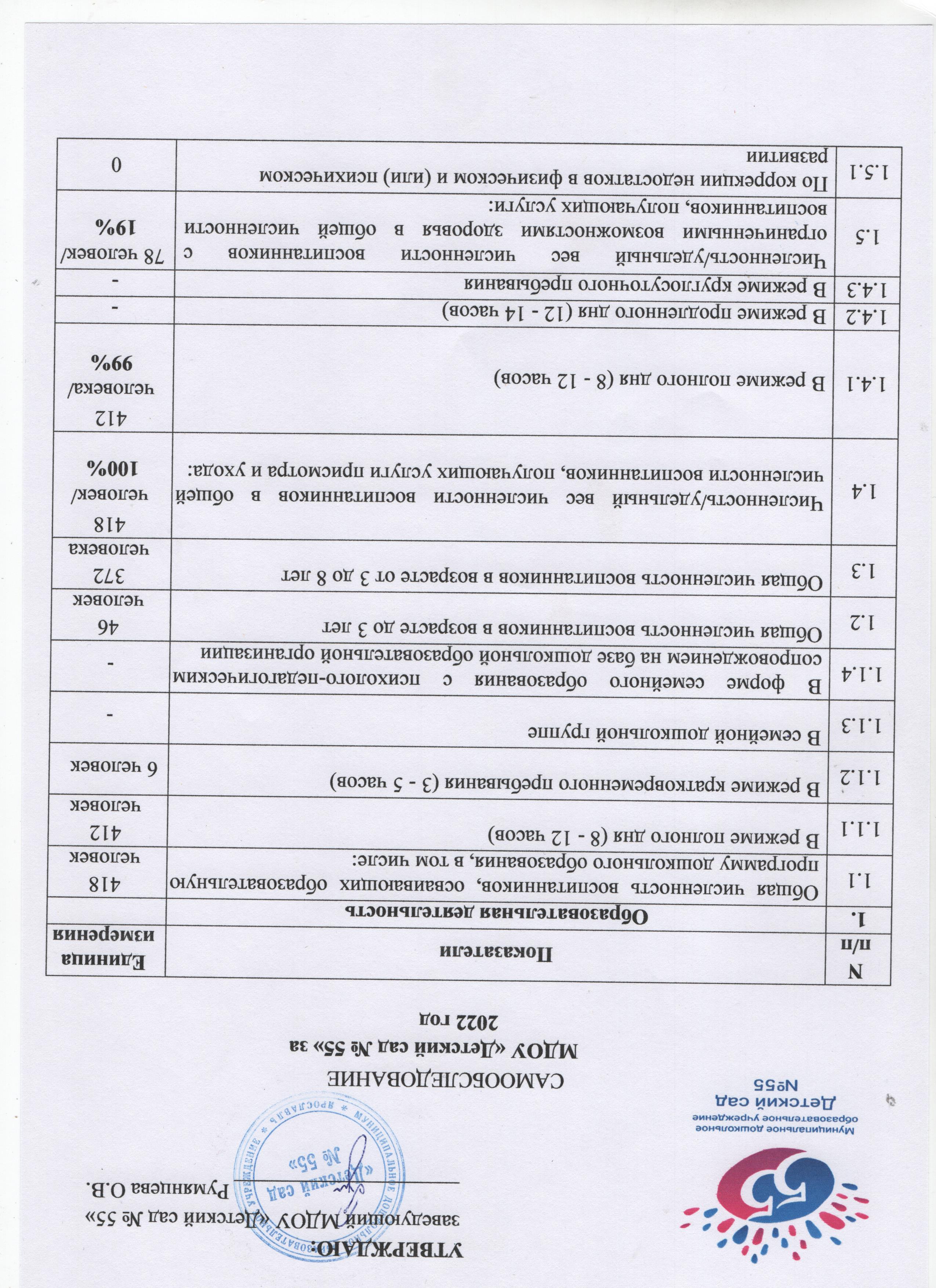                         Анализ данных самообследования МДОУ «Детский сад №55»Полное наименование в соответствии с уставом: муниципальное дошкольное образовательное учреждение «Детский сад № 55» Сокращенное наименование: МДОУ «Детский сад №55» Организационно-правовая 	форма 	в 	соответствии 	с 	уставом: образовательное учреждение.  Учредитель: департамент образования мэрии города Ярославля  Юридический адрес:150018 г. Ярославль: первый корпус: ул. 1-Приречная, дом 19-а.  второй корпус: ул. 1905 года, дом 11. Результаты лицензирования и аккредитации в соответствии с документами, подтверждающими статус МДОУ: Лицензия на осуществление образовательной деятельности № 141/15 от 09.107.2015г. государственная аккредитация: 21.05.2008год № 01-1961.  Лицензия на осуществление медицинской деятельности № ЛО-76-01-001584 от 06.07.2015г Телефон: 8(4852) 54-39-45 Руководитель: Румянцева Ольга Владимировна Режим работы детского сада: понедельник – пятница: с 7.00 до 19.00. (длительность пребывания детей – 12 часов). Суббота, воскресенье: выходной день. В учреждении функционируют 17 возрастных групп, в том числе 5 групп комбинированной 	направленности и 2 группы компенсирующей направленности. Показатель 1.1 -1.1.4. Общая численность воспитанников, осваивающих образовательную программу дошкольного образования Общая численность детей составляет 418 обучающихся - 100% воспитанников, осваивающих образовательную программу дошкольного образования. Из них 99% в режиме полного дня (8-12часов) и 1% в режиме кратковременного пребывания. В системе образовательной деятельности МДОУ не используются формы 	семейного 	образования 	с 	психолого-педагогическим сопровождением, семейные группы. Показатель 1.2-1.4.3 Детский сад посещают дети в возрасте с 2 лет до 8 лет, в том числе дети раннего возраста (с 2 до 3 лет) – 46 человек, дети дошкольного возраста (с 3 до 8 лет) – 372 воспитанника. Контингент воспитанников детского сада составляют дети с нормальным развитием и дети с ограниченными возможностями здоровья, обусловленными тяжелой речевой патологией (тяжелое нарушение речи). Детей в режиме продленного и круглосуточного пребывания -  нет. Показатель 1.5-1.5.3 Всего детей с ограниченными возможностями здоровья в общей численности воспитанников, получающих услуги – 78 чел. (19% от общей численности воспитанников). Эти воспитанники посещают группы комбинированной и компенсирующей направленности.  По сравнению с 2021 годом их число увеличилось на 7%. Показатель 1.6. Медицинское обслуживание детей в ДОУ обеспечивается медицинской сестрой в соответствии с требованиями действующего законодательства в сфере здравоохранения.  Для оценки общего состояния дел по данному вопросу учитывается: общее состояние здоровья воспитанников; заболеваемость детей в течение года; суммарные данные по группам здоровья для организации профилактической работы, закаливания и организации рационального питания. Средний показатель пропущенных дней при посещении дошкольной образовательной организации по болезни на одного воспитанника: за 2020 год – 10 дней, за 2021 год -10 дней, за 2022 год -16 дней. 	 По 	сравнению 	с 	2020 и 2021 	годом 	наблюдается увеличение показателя заболеваемости, связанной с неблагоприятной санитарно-эпидемиологической обстановкой (COVID – 19, ОРВИ, грипп), карантинами по инфекционным заболеваниям (ветряная оспа, энтеровирусная инфекция), высокой заболеваемостью воспитанников в адаптационный период. Показатель 1.7-1.7.4 Общая численность педагогических работников Образовательную деятельность осуществляет творческий коллектив, ориентированный на создание в учреждении условий для разностороннего полноценного развития воспитанников. На 	данный 	момент 	дошкольное 	образовательное учреждение укомплектовано педагогами на 100% согласно штатному расписанию. Общая численность педагогических работников – 44 человека. 1.7.1 – высшее образование имеют 25педагогов (57% от общей численности педагогов); 1.7.2 – из них педагоги, имеющие высшее образование педагогической направленности – 25человек (57% от численности всех педагогов); 1.7.3 – среднее профессиональное образование имеют 19 человек (43% от общей численности педагогов); 1.7.4 - из них педагоги, имеющие среднее профессиональное образование педагогической направленности – 19 человек (43% от численности всех педагогов). В сравнении с 2021 годом наблюдается уменьшение количества педагогов с высшим педагогическим образованием и увеличение количества педагогов, имеющих среднее профессиональное образование. 5 педагогов повышают свой образовательный профессиональный уровень в Ярославском государственном педагогическом университете имени К.Д. Ушинского. Показатель 1.8 - 1.8.2 Численность/удельный вес численности педагогических работников, которым по результатам аттестации присвоена квалификационная категория. Всего педагогов, имеющих квалификационную категорию – 29 человека (66% от общей численности педагогов) Высшая – 6 человек (14% от общей численности педагогов) Первая – 23 человека (52% от общей численности педагогов) Анализ данных по аттестации педагогов МДОУ «Детский сад №55» за 2022 год показывает уменьшение количества педагогов с первой и высшей квалификационной категорией на 4% по сравнению с 2021 годом. Причина: увеличение количества молодых педагогов.В 2022 году аттестовано на квалификационную категорию 7 педагогов:  Наградова Е.Ю., воспитатель – присвоение первой кв. категории (подтверждение), Захарова А.Л., старший воспитатель – присвоение высшей кв. категории (вновь), Касимова Н.В., воспитатель – присвоение высшей кв. категории (подтверждение), Романова М.А., воспитатель – присвоение первой кв. категории (подтверждение), Карапетян М.С., воспитатель – присвоение первой кв. категории (вновь), Галяутдинова А.В., воспитатель – присвоение первой кв. категории (вновь), Ситникова А.В., воспитатель – присвоение высшей кв. категории (вновь).Показатель 1.9. -1.9.2      Данные педагогических кадров по педагогическому стажу В сравнении с 2021 годом количество педагогов со стажем работы до 5 лет увеличилось на 3 человека, в категории «стаж свыше 30 лет» количество педагогов уменьшилось на 2 человека. Показатель 1.10 -1.11 Данные педагогических кадров по возрастным критериям Возрастной ценз педагоговВ сравнении с 2021 годом возрастные показатели имеют тенденцию к «омоложению» коллектива. Показатель 1.12-1.14 Численность /удельный вес численности педагогических работников и административно- хозяйственных работников, прошедших за последние 5 лет повышение квалификации/ профессиональную переподготовку по профилю педагогической деятельности или иной осуществляемой в образовательной организации деятельности.Одним из условий, обеспечивающих качество образовательного процесса при работе с детьми, является повышение квалификации педагогов. Направление развития кадрового потенциала, реализуется в детском саду поддержкой инициативных педагогов, повышением профессиональной компетентности и мастерства педагогов, созданием максимально комфортных условий для повышения профессионального уровня педагогов через переподготовку и повышение квалификации, получение высшего и дополнительного послевузовского образования. Таким образом, образовательная политика дошкольного учреждения неразрывно связана с государственной и муниципальной образовательной политикой.  Численность педагогических и административно-хозяйственных работников, прошедших за последние 5 лет повышение квалификации/профессиональную   переподготовку по профилю педагогической деятельности или иной осуществляемой в образовательной организации деятельности составляет 40 человек (91%).  Удельный вес численности педагогических и административно - хозяйственных работников прошедших повышение квалификации по применению в образовательном процессе федеральных государственных образовательных стандартов в общей численности педагогических и административно –хозяйственных работников составляет 44 человека (100%).   В ДОУ на каждого педагогического работника приходится 10 воспитанников.   Показатель 1.15 МДОУ укомплектован компетентными специалистами по основным направлениям образовательной деятельности, что способствует повышению качества образовательных услуг. Специалисты МДОУ: Музыкальный руководитель - 2 Инструктор по физической культуре – 1 Учитель-логопед – 3Педагог-психолог – 2  Показатель 2   Инфраструктура Анализ показателей указывает на то, что МДОУ «Детский сад № 	55» имеет достаточную 	инфраструктуру, 	которая 	соответствует  Санитарно-эпидемиологическим правилам и нормативам СанПиН 2.4.3648-20 «Санитарно-эпидемиологические требования к организациям воспитания и обучения, отдыха и оздоровления детей и молодежи», от 28.09.2020г.; СанПиН 1.2.3685-21 «Гигиенические нормативы и требования к обеспечению безопасности и (или) безвредности для человека факторов среды обитания», от 28.01.2021г и позволяет реализовывать образовательные программы в полном объеме в соответствии с ФГОС ДО. Общая площадь помещений, в которых осуществляется образовательная деятельность, в расчете на одного ребенка 4,4 кв. м В ДОУ созданы условия для проведения образовательной деятельности. В обоих зданиях имеются в наличии музыкальные и физкультурные залы. Общая площадь для проведения дополнительных видов деятельности воспитанников составляет 259,3 кв. м.  Помимо основных и вспомогательных площадей в ДОУ по обоим адресам имеются прогулочные площадки, обеспечивающие физическую активность и разнообразную игровую деятельность воспитанников на прогулке. Дополнительные 	данные 	о 	результативности 	деятельности МДОУ «Детский сад №55»: инновационная деятельность, творческая активность   педагогического коллектива представлены в публичном отчете.  Выводы: анализируя данные самообследования МДОУ «Детский сад №55» по основным разделам, можно сделать вывод о стабильных результатах и развитии образовательного учреждения. 1.5.2 По освоению образовательной программы дошкольного образования 78 человек/19% 1.5.3 По присмотру и уходу 78человек/ 19% 1.6 Средний показатель пропущенных дней при посещении дошкольной образовательной организации по болезни на одного воспитанника 16 дней 1.7 Общая численность педагогических работников, в том числе: 44 человека 1.7.1 Численность/удельный вес численности педагогических работников, имеющих высшее образование 25человек/ 57% 1.7.2 Численность/удельный вес численности педагогических работников, имеющих высшее образование педагогической направленности (профиля) 25человек/ 57%1.7.3 Численность/удельный вес численности педагогических работников, имеющих среднее профессиональное образование 19 человек/ 43% 1.7.4 Численность/удельный вес численности педагогических работников, имеющих среднее профессиональное образование педагогической направленности (профиля) 19 человек/ 43% 1.8 Численность/удельный вес численности педагогических работников, которым по результатам аттестации присвоена квалификационная категория, в общей численности педагогических работников, в том числе: 29 человек/ 66% 1.8.1 Высшая 6 человек/ 14% 1.8.2 Первая 23человека/ 52% 1.9 Численность/удельный вес численности педагогических работников в общей численности педагогических работников, педагогический стаж работы которых составляет: 17 человек 1.9.1 До 5 лет 9человек/ 20% 1.9.2 Свыше 30 лет 8 человек/  18% 1.10 Численность/удельный вес численности педагогических работников в общей численности педагогических работников в возрасте до 30 лет 11 человек/  25%1.11 Численность/удельный вес численности педагогических работников в общей численности педагогических работников в возрасте от 55 лет 6 человек/ 14% 1.12 Численность/удельный вес численности педагогических и административно-хозяйственных работников, прошедших за последние 5 лет повышение квалификации/профессиональную переподготовку по профилю педагогической деятельности или иной осуществляемой в образовательной организации деятельности, в 	общей 	численности 	педагогических 	и 	административно-хозяйственных работников 40человек/ 91% 1.13 Численность/удельный вес численности педагогических и административно-хозяйственных работников, прошедших повышение квалификации по применению в образовательном процессе федеральных государственных образовательных стандартов в общей численности педагогических и административно-хозяйственных работников 44человека/ 100% 1.14 Соотношение "педагогический работник/воспитанник" в дошкольной образовательной организации 1 человек/ 10 человек 1.15 Наличие в образовательной организации следующих педагогических работников:  Наличие в образовательной организации следующих педагогических работников:  1.15. 1 Музыкального руководителя да 1.15. 2 Инструктор по физической культуре да 1.15. 3 Учитель-логопед да 1.15. 4 Логопеда - 1.15. 5 Учителя-дефектолога нет 1.15. 6 Педагога-психолога да 2 Инфраструктура Инфраструктура 2.1 Общая 	площадь 	помещений, 	в 	которых 	осуществляется образовательная деятельность, в расчете на одного воспитанника 4,4 кв. м 2.2 Площадь помещений для организации дополнительных видов деятельности воспитанников 259,3 кв. м 2.3 Наличие физкультурного зала да 2.4 Наличие музыкального зала да 2.5 Наличие прогулочных площадок, обеспечивающих физическую активность и разнообразную игровую деятельность воспитанников на прогулке да Всего педагогов2022 44100 %2021 47100 %Стаж до 5 лет 9 человек 20%6 человек 13%Стаж свыше 30 лет 8 человек 18%10 человек 21%Всего педагогов 2022 г 44100 %в 2021г 47100 %Возраст до 30 лет 1125%10 21%Возраст от 55 лет 614%5 10%